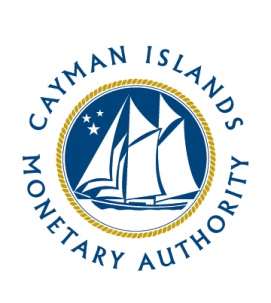 REPORTING SCHEDULE FOR PRUDENTIAL REPORTS, STATISTICAL RETURNS AND FINANCIAL INFORMATION TO THE CAYMAN ISLANDS MONETARY AUTHORITY 2024 This schedule covers the period from 1 January 2024 to 31 December 2024.  Not all the reports listed are required from each reporting institution.  Individual institutions that have been specifically requested by the Cayman Islands Monetary Authority to complete certain forms, or to report under a different frequency than shown, should continue to follow their special arrangements.Reporting institutions are reminded to submit all forms promptly and within the stipulated deadlines. Any foreseen difficulty in meeting the required deadlines should be reported to the Cayman Islands Monetary Authority Divisional Owner, seeking formal extensions within the application period stipulated where necessary. The contact details for these can be found at the end of this document.Divisional Contact DetailsReporting DateFormsReporting deadlinesReporting deadlinesMaximum Extension Period/s available Maximum Extension Period/s available Divisional OwnerAnnual FormsEntity: BANKS & TRUST COMPANIESYear-End/AnnualBanks and Trust Companies - Audited Financial Statements3 months after financial year-end3 months after financial year-end90 calendar days in 30 calendar day increments90 calendar days in 30 calendar day increments  Banking DivisionYear-End/AnnualPrivate Trust Company DeclarationOn or before the 31st day of January every year thereafterOn or before the 31st day of January every year thereafterNo extension availableNo extension available  Fiduciary Services  DivisionYear-End/AnnualControlled Subsidiary DeclarationOn or before the 31st day of January every year thereafterOn or before the 31st day of January every year thereafterNo extension availableNo extension available  Fiduciary Services  DivisionYear-End/AnnualPillar 3 Annual Disclosures – Group (a) & (b) banks3 months after financial year-end3 months after financial year-end90 calendar days in 30 calendar day increments 90 calendar days in 30 calendar day increments   Banking DivisionYear-End/ Annual AML Survey – Class A and Class B Banks On or before 30 June of each calendar year. AML Surveys will be issued 1 May of each calendar year. (60 days to complete)On or before 30 June of each calendar year. AML Surveys will be issued 1 May of each calendar year. (60 days to complete)No extension available No extension available AML/CFT Division  Entity: DEVELOPMENT BANKSYear-End/AnnualAudited Financial Statements7 months after financial year-end7 months after financial year-end90 calendar days in 30 calendar day increments90 calendar days in 30 calendar day increments  Banking Division Year-End/AnnualAuditor’s certificate of the existence of adequate procedures under MLR & PCCL3 months after financial year-end3 months after financial year-end90 calendar days in 30 calendar day increments90 calendar days in 30 calendar day increments  Banking Division Year-End/ Annual AML Survey – Development Bank On or before 30 June of each calendar year. AML Surveys will be issued 1 May of each calendar year. (60 days to complete)On or before 30 June of each calendar year. AML Surveys will be issued 1 May of each calendar year. (60 days to complete)No extension available No extension available AML/CFT Division Entity: CREDIT UNIONSYear-End/AnnualAudited Financial Statements3 months after financial year-end 3 months after financial year-end 90 calendar days in 30 calendar day increments90 calendar days in 30 calendar day increments  Banking Division Year-End/ Annual AML Survey – Credit Union On or before 30 June of each calendar year. AML Surveys will be issued 1 May of each calendar year. (60 days to complete)On or before 30 June of each calendar year. AML Surveys will be issued 1 May of each calendar year. (60 days to complete)No extension available No extension available AML/CFT Division Entity: BUILDING SOCIETIESYear-End/AnnualAudited Financial Statements14 days after presentation at the annual or other general meeting 14 days after presentation at the annual or other general meeting 90 calendar days in 30 calendar day increments90 calendar days in 30 calendar day increments  Banking Division Year-End/ Annual AML Survey – Building Society On or before 30 June of each calendar year. AML Surveys will be issued 1 May of each calendar year. (60 days to complete)On or before 30 June of each calendar year. AML Surveys will be issued 1 May of each calendar year. (60 days to complete)No extension available No extension available AML/CFT Division Entity: MONEY SERVICES BUSINESSYear-End/AnnualAudited Financial Statements3 months after financial year-end 3 months after financial year-end 90 calendar days in 30 calendar day increments90 calendar days in 30 calendar day increments  Banking Division Year-End/AnnualAuditor’s certificate of the existence of adequate procedures under the PCCL3 months after financial year-end3 months after financial year-end90 calendar days in 30 calendar day increments90 calendar days in 30 calendar day increments  Banking Division Year-End/ Annual AML Survey – Money Services BusinessOn or before 30 June of each calendar year. AML Surveys will be issued 1 May of each calendar year. (60 days to complete)On or before 30 June of each calendar year. AML Surveys will be issued 1 May of each calendar year. (60 days to complete)No extension availableNo extension availableAML/CFT Division Entity: INVESTMENTS LICENSEES/REGISTRANTSYear-End/AnnualMutual Funds - Fund Annual Return (FAR) &   Audited Financial Statements 6 months after financial year-end6 months after financial year-end90 calendar days in 30 calendar day increments90 calendar days in 30 calendar day incrementsInvestments Supervision Year-End/AnnualPrivate Funds - Fund Annual Return (FAR) &   Audited Financial Statements 6 months after financial year-end6 months after financial year-end90 calendar days in 30 calendar day increments90 calendar days in 30 calendar day incrementsInvestments Supervision Year-End/AnnualMutual Fund Administrators - Audited Financial Statements6 months after financial year- end6 months after financial year- end90 calendar days in 30 calendar day increments90 calendar days in 30 calendar day incrementsInvestments Supervision Year-End/AnnualEU Connected Funds – Written Confirmation and Declaration6 months after financial year- end6 months after financial year- endNo extension availableNo extension availableInvestments SupervisionYear-End/ Annual AML Survey – Mutual Fund AdministratorsOn or before 30 July of each calendar year. AML Surveys will be issued 1 June of each calendar year. (60 days to complete)On or before 30 July of each calendar year. AML Surveys will be issued 1 June of each calendar year. (60 days to complete)No extension availableNo extension availableAML/CFT Division Entity: SECURITIES INVESTMENT BUSINESS LICENSEESYear-End/AnnualSecurities Investment Business (Licensees) - Audited Financial Statements and the auditor’s opinion on the Licensee’s internal controls6 months after financial year- end6 months after financial year- end90 calendar days in 30 calendar day increments90 calendar days in 30 calendar day incrementsSecurities Supervision Year-End/ AnnualSecurities Investment Business (Licensees) – Annual reconciliation between the balance sheet figures and the monthly/quarterly reporting form.6 months after financial year- end6 months after financial year- endNo extension availableNo extension availableSecurities SupervisionYear-End/AnnualSecurities Investment Business (Licensees) - Certificate of Compliance 6 months after financial year- end6 months after financial year- endNo extension availableNo extension availableSecurities SupervisionYear-End/AnnualSecurities Investment Business – Alternative Investment Fund Manager – Annual Report 6 months after financial year- end6 months after financial year- endNo extension availableNo extension availableSecurities SupervisionYear-End/AnnualSecurities Investment Business (Licensees) - InsurancePrior to 15 January of eachPrior to 15 January of eachNo extension availableNo extension availableSecurities SupervisionYear-End/AnnualSecurities Investment Business –Registered Persons – Annual Declaration FormPrior to 15 January of eachPrior to 15 January of eachNo extension availableNo extension availableSecurities SupervisionYear-End/ Annual AML Survey – Securities Full and Securities Registered Persons On or before 30 July of each calendar year. AML Surveys will be issued 1 June of each calendar year. (60 days to complete)On or before 30 July of each calendar year. AML Surveys will be issued 1 June of each calendar year. (60 days to complete)No extension available No extension available AML/CFT Division Entity: COMPANY MANAGERS, UNRESTRICTED TRUSTS & RESTRICTED TRUSTSEntity: COMPANY MANAGERS, UNRESTRICTED TRUSTS & RESTRICTED TRUSTSEntity: COMPANY MANAGERS, UNRESTRICTED TRUSTS & RESTRICTED TRUSTSEntity: COMPANY MANAGERS, UNRESTRICTED TRUSTS & RESTRICTED TRUSTSEntity: COMPANY MANAGERS, UNRESTRICTED TRUSTS & RESTRICTED TRUSTSEntity: COMPANY MANAGERS, UNRESTRICTED TRUSTS & RESTRICTED TRUSTSYear-End/AnnualHolders of a Companies Management Licence – Audited Financial Statements6 months after financial   year- end6 months after financial   year- end  90 calendar days in 30 calendar day  increments  90 calendar days in 30 calendar day  increments  Fiduciary Services  DivisionYear-End/AnnualUnrestricted Trust & Restricted Trust Licence - Audited Financial Statements3 months after financial year- end3 months after financial year- end  90 calendar days in 30 calendar day increments  90 calendar days in 30 calendar day increments  Fiduciary Services  DivisionYear-End/ Annual AML Survey – Company Managers, Corporate Service Providers, and TrustsOn or before 30 July of each calendar year. AML Surveys will be issued 1 June of each calendar year. (60 days to complete)On or before 30 July of each calendar year. AML Surveys will be issued 1 June of each calendar year. (60 days to complete)  No extension available  No extension availableAML/CFT Division Entity: INSURANCE COMPANIES, MANAGERS, AGENTS AND BROKERSEntity: INSURANCE COMPANIES, MANAGERS, AGENTS AND BROKERSEntity: INSURANCE COMPANIES, MANAGERS, AGENTS AND BROKERSEntity: INSURANCE COMPANIES, MANAGERS, AGENTS AND BROKERSEntity: INSURANCE COMPANIES, MANAGERS, AGENTS AND BROKERSEntity: INSURANCE COMPANIES, MANAGERS, AGENTS AND BROKERSYear-End/AnnualClass ‘A’ (Approved External) Insurer’s Annual Return including Audited Financial Statements6 months after financial year-end6 months after financial year-end6 months after financial year-end  60 calendar daysInsurance DivisionYear-End/AnnualClass ‘A’ (Approved External) Confirmation of funds required per section 15 (1) of the Insurance Act, 20102 months after financial year-end2 months after financial year-end2 months after financial year-end  30 calendar daysInsurance DivisionYear-End/AnnualClass ‘A’ (Locally Incorporated) Insurer’s Annual Return including Audited Financial Statements6 months after financial year-end6 months after financial year-end6 months after financial year-end60 calendar daysInsurance DivisionYear-End/AnnualClass ‘B’(i), B (ii), B (iii), C, D Insurer’s   Annual Returns including Audited Financial Statements6 months after financial year-end6 months after financial year-end6 months after financial year-end60 calendar daysInsurance DivisionYear-End/AnnualPortfolio Insurance Company’s annual filings6 months after financial year-end6 months after financial year-end6 months after financial year-end60 calendar daysInsurance DivisionYear-End/AnnualInsurance Manager’s Annual Return 6 months after financial year-end6 months after financial year-end6 months after financial year-end60 calendar daysInsurance DivisionYear-End/AnnualInsurance Agent’s Annual Return6 months after calendar year-end6 months after calendar year-end6 months after calendar year-end60 calendar daysInsurance DivisionYear-End/AnnualInsurance Broker’s - Annual Return6 months after financial year-end6 months after financial year-end6 months after financial year-end60 calendar daysInsurance DivisionYear-End/ Annual Relevant Financial Business Survey On or before 30 April of each calendar year. AML Surveys will be issued 1 March of each calendar year. (60 days to complete)On or before 30 April of each calendar year. AML Surveys will be issued 1 March of each calendar year. (60 days to complete)On or before 30 April of each calendar year. AML Surveys will be issued 1 March of each calendar year. (60 days to complete)No extension availableAML/CFT Division Year-End/ Annual AML Survey – Insurance On or before 30 September of each calendar year. AML Surveys will be issued 1 August of each calendar year. (60 days to complete)On or before 30 September of each calendar year. AML Surveys will be issued 1 August of each calendar year. (60 days to complete)On or before 30 September of each calendar year. AML Surveys will be issued 1 August of each calendar year. (60 days to complete)No extension available AML/CFT Division Entity: VASPS LICENSEES/REGISTRANTSEntity: VASPS LICENSEES/REGISTRANTSEntity: VASPS LICENSEES/REGISTRANTSEntity: VASPS LICENSEES/REGISTRANTSYear-End/ AnnualAML Survey – VASPOn or before 30 April of each calendar year. AML Surveys will be issued 1 March of each calendar year. (60 days to complete)On or before 30 April of each calendar year. AML Surveys will be issued 1 March of each calendar year. (60 days to complete)On or before 30 April of each calendar year. AML Surveys will be issued 1 March of each calendar year. (60 days to complete)No extension available AML/CFT Division Monthly, Quarterly and Semi-Annual, FormsReporting DateFormsReporting deadlinesReporting deadlinesReporting deadlinesMaximum Extension Period/s availableDivisional OwnerDecember 2023Money Services Business Quarterly Return FormWednesday31-Jan-202431-Jan-202430 calendar daysBanking DivisionMoney Services Business Currency Transaction ReportWednesday31-Jan-202431-Jan-202430 calendar daysBanking DivisionBanks with Controlled Subsidiary DeclarationWednesday31-Jan-202431-Jan-202430 calendar daysBanking DivisionQuarterly Return – Credit Unions & Building SocietiesWednesday31-Jan-202431-Jan-202430 calendar daysBanking DivisionForeclosure Disclosure FormWednesday31-Jan-202431-Jan-202430 calendar daysBanking DivisionCompany Managers', Corporate Service Providers & Unrestricted Trusts - Bi-Annual Report  Wednesday31-Jan-202431-Jan-2024Extensions available on a case-by-case basis. Fiduciary Services Division and Banking DivisionSecurities Investment Business Financial Reporting Form – All activitiesThursday25-Jan-202425-Jan-2024 No extension availableSecurities Supervision DivisionLocational Banking Statistics (LBS) SurveyWednesday31-Jan-202431-Jan-202430 calendar daysFinancial Stability & Statistics DivisionDomestic Banking Activity (DBA Form)Wednesday31-Jan-202431-Jan-202410 calendar daysFinancial Stability & Statistics DivisionCoordinated Portfolio Investment Survey (CPIS)Thursday29-Feb-202429-Feb-202460 calendar days in 30-day incrementsFinancial Stability & Statistics DivisionQuarterly Return of Class ‘A’ Insurers (Local and External)Thursday15-Feb-202415-Feb-202430 calendar daysInsurance DivisionCash Flow Return (Class A & Class B Banks)Available Feb 1 and due 31 March (60 days to complete)Available Feb 1 and due 31 March (60 days to complete) No extension available AML/CFT DivisionTravel Rule Return - VASPsAvailable Feb 1 and due 10 March (10 days to complete)Available Feb 1 and due 10 March (10 days to complete)No extension availableAML/CFT DivisionJanuary 2024Securities Investment Business Financial Reporting Form – Broker Dealer Wednesday21-Feb-202421-Feb-2024No extension availableSecurities SupervisionFebruary 2024Securities Investment Business Financial Reporting Form – Broker Dealer Thursday21-Mar-202421-Mar-2024No extension availableSecurities Supervision March 2024Money Services Business Quarterly Return FormTuesday30-Apr-202430-Apr-202430 calendar daysBanking DivisionMoney Services Business Currency Transaction ReportTuesday30-Apr-202430-Apr-202430 calendar daysBanking DivisionQuarterly Return – Credit Unions & Building SocietiesTuesday30-Apr-202430-Apr-202430 calendar daysBanking DivisionForeclosure Disclosure FormTuesday30-Apr-202430-Apr-202430 calendar daysBanking DivisionSecurities Investment Business Financial Reporting Form – All activitiesWednesday24-Apr-202424-Apr-2024  No extension availableSecurities SupervisionLocational Banking Statistics (LBS) SurveyTuesday30-Apr-202430-Apr-202430 calendar daysFinancial Stability & Statistics DivisionDomestic Banking Activity (DBA Form)Tuesday30-Apr-202430-Apr-202414 calendar daysFinancial Stability & Statistics DivisionQuarterly Return of Class ‘A’ Insurers (Local and External)Wednesday15-May-202415-May-202430 calendar daysInsurance DivisionCash Flow Return Available 30 April and due 30 June. (60 days to complete) Available 30 April and due 30 June. (60 days to complete) No extension available AML/CFT Division Travel Rule Return – VASPsAvailable 1 May and due 10 May. (10 days to complete)Available 1 May and due 10 May. (10 days to complete)No extension availableAML/CFT DivisionApril 2024Securities Investment Business Financial Reporting Form – Broker DealerThursday23-May-202423-May-2024No extension availableSecurities SupervisionMay 2024Securities Investment Business Financial Reporting Form – Broker Dealer Monday24-Jun-202424-Jun-2024No extension availableSecurities Supervision June 2024Money Services Business Quarterly Return FormWednesday31-Jul-202431-Jul-202430 calendar daysBanking DivisionMoney Services Business Currency Transaction ReportWednesday31-Jul-202431-Jul-202430 calendar daysBanking DivisionQuarterly Return – Credit Unions & Building SocietiesWednesday31-Jul-202431-Jul-202430 calendar daysBanking DivisionForeclosure Disclosure FormWednesday31-Jul-202431-Jul-202430 calendar daysBanking DivisionCompany Managers', Corporate Service Providers & Unrestricted Trusts - Bi-Annual Report  Wednesday31-Jul-202431-Jul-2024Extensions available on a case-by-case basis.Fiduciary Services Division and Banking DivisionSecurities Investment Business Financial Reporting Form – All activitiesWednesday24-Jul-202424-Jul-2024No extension availableSecurities Supervision DivisionLocational Banking Statistics (LBS) SurveyWednesday31-Jul-202431-Jul-202430 calendar daysFinancial Stability & Statistics DivisionDomestic Banking Activity (DBA Form)Wednesday31-Jul-202431-Jul-202410 calendar daysFinancial Stability & Statistics DivisionCoordinated Portfolio Investment Survey (CPIS)Saturday31-Aug-202431-Aug-202460 calendar days in 30-day incrementsFinancial Stability & Statistics DivisionQuarterly Return of Class ‘A’ Insurers (Local and External)Thursday15-Aug-202415-Aug-202430 calendar daysInsurance DivisionCash Flow ReturnAvailable 30 July and due 30 September (60 days to complete)Available 30 July and due 30 September (60 days to complete)No extension available AML/CFT DivisionTravel Rule Return – VASPsAvailable 1 August and due 10 August (10 days to complete)Available 1 August and due 10 August (10 days to complete)No extension availableAML/CFT DivisionJuly 2024Securities Investment Business Financial Reporting Form – Broker DealerWednesday21-Aug-202421-Aug-2024No extension available Securities SupervisionAugust 2024Securities Investment Business Financial Reporting Form – Broker Dealer Saturday21-Sep-202421-Sep-2024No extension availableSecurities Supervision September 2024Money Services Business Quarterly Return FormThursday31-Oct-202431-Oct-202430 calendar daysBanking DivisionMoney Services Business Currency Transaction ReportThursday31-Oct-202431-Oct-202430 calendar daysBanking DivisionQuarterly Return – Credit Unions & Building SocietiesThursday31-Oct-202431-Oct-202430 calendar daysBanking DivisionForeclosure Disclosure FormThursday31-Oct-202431-Oct-202430 calendar daysBanking DivisionSecurities Investment Business Financial Reporting FormThursday24-Oct-202424-Oct-2024 No extension availableSecurities Supervision Locational Banking Statistics (LBS) SurveyThursday31-Oct-202431-Oct-202430 calendar daysFinancial Stability & Statistics DivisionDomestic Banking Activity (DBA Form)Thursday31-Oct-202431-Oct-202410 calendar daysFinancial Stability & Statistics DivisionQuarterly Return of Class ‘A’ Insurers (Local and External)Friday15-Nov-202415-Nov-202430 calendar daysInsurance DivisionCash Flow Return Available 30 October and due 31 December (60 days to complete)Available 30 October and due 31 December (60 days to complete)No extension availableAML/CFT DivisionTravel Rule Return – VASPsAvailable 1 November and due 10 November (10 days to complete)Available 1 November and due 10 November (10 days to complete)No extension availableAML/CFT DivisionOctober 2024Securities Investment Business Financial Reporting Form – Broker Dealer Friday22-Nov-202422-Nov-2024No extension availableSecurities SupervisionNovember 2024Securities Investment Business Financial Reporting Form – Broker Dealer Saturday21-Dec-202421-Dec-2024No extension availableSecurities SupervisionDecember 2024Money Services Business Quarterly Return FormFriday31-Jan-202531-Jan-202530 calendar daysBanking DivisionMoney Services Business Currency Transaction ReportFriday31-Jan-202531-Jan-202530 calendar daysBanking DivisionBanks with Controlled Subsidiary DeclarationFriday31-Jan-202531-Jan-202530 calendar daysBanking DivisionQuarterly Return – Credit Unions & Building SocietiesFriday31-Jan-202531-Jan-202530 calendar daysBanking DivisionForeclosure Disclosure FormFriday31-Jan-202531-Jan-202530 calendar daysBanking DivisionCompany Managers', Corporate Service Providers & Unrestricted Trusts - Bi-Annual Report  Friday31-Jan-202531-Jan-2025  Extensions available on a case-by-case basis Fiduciary Services Division and Banking DivisionSecurities Investment Business Financial Reporting FormSaturday25-Jan-202525-Jan-2025 No extension availableSecurities Supervision DivisionLocational Banking Statistics (LBS) SurveyFriday31-Jan-202531-Jan-202530 calendar daysFinancial Stability & Statistics DivisionDomestic Banking Activity (DBA Form)Friday31-Jan-202531-Jan-202510 calendar daysFinancial Stability & Statistics DivisionCoordinated Portfolio Investment Survey (CPIS)Friday28-Feb-202528-Feb-202560 calendar days in 30-day incrementsFinancial Stability & Statistics DivisionQuarterly Return of Class ‘A’ Insurers (Local and External)Saturday15-Feb-202515-Feb-202530 calendar daysInsurance DivisionCash Flow Return Available 30 January and due 31 March (60 days to complete)Available 30 January and due 31 March (60 days to complete)No extension available AML/CFT DivisionTravel Rule Return – VASPsAvailable 1 February and due 10 February (10 days to complete)Available 1 February and due 10 February (10 days to complete)No extension available AML/CFT Division BANKING SUPERVISION DIVISIONBANKING SUPERVISION DIVISIONBANKING SUPERVISION DIVISIONBANKING SUPERVISION DIVISIONBANKING SUPERVISION DIVISIONBANKING SUPERVISION DIVISIONBanks with Financial Year End - (January, April, July, October)Banks with Financial Year End - (January, April, July, October)Banks with Financial Year End - (January, April, July, October)Banks with Financial Year End - (January, April, July, October)Banks with Financial Year End - (January, April, July, October)Banks with Financial Year End - (January, April, July, October)Jan-2024Basel II & QPRs FormThursday29-Feb-202410 Working DaysBanking DivisionPillar 3 Quarterly and Semi-Annual Disclosures - Group (a) banks Tuesday30-Apr-202410 Working DaysBanking DivisionApr-2024Basel II & QPRs FormFriday31-May-202410 Working Days Banking DivisionPillar 3 Quarterly and Semi-Annual Disclosures - Group (a) banksWednesday31-Jul-202410 Working DaysBanking DivisionJul- 2024Basel II & QPRs FormSaturday31-Aug-202410 Working DaysBanking DivisionPillar 3 Quarterly and Semi-Annual Disclosures - Group (a) banksThursday31-Oct-202410 Working DaysBanking DivisionOct-2024Basel II & QPRs FormSaturday30-Nov-202410 Working DaysBanking DivisionPillar 3 Quarterly and Semi-Annual Disclosures - Group (a) banksFriday31-Jan-202510 Working DaysBanking DivisionBanks with Financial Year End - (February, May, August, November)Banks with Financial Year End - (February, May, August, November)Banks with Financial Year End - (February, May, August, November)Banks with Financial Year End - (February, May, August, November)Banks with Financial Year End - (February, May, August, November)Banks with Financial Year End - (February, May, August, November)Feb- 2024Basel II & QPRs FormSunday31-Mar-202410 Working DaysBanking DivisionPillar 3 Quarterly and Semi-Annual Disclosures - Group (a) banksFriday31-May-202410 Working DaysBanking DivisionMay-2024Basel II & QPRs FormSunday30-Jun-202410 Working DaysBanking DivisionPillar 3 Quarterly and Semi-Annual Disclosures - Group (a) banksSaturday31-Aug-202410 Working DaysBanking DivisionAug-2024Basel II & QPRs FormMonday30-Sep-202410 Working DaysBanking DivisionPillar 3 Quarterly and Semi-Annual Disclosures - Group (a) banksSaturday30-Nov-202410 Working DaysBanking DivisionNov-2024Basel II & QPRs FormTuesday31-Dec-202410 Working DaysBanking DivisionPillar 3 Quarterly and Semi-Annual Disclosures - Group (a) banksFriday28-Feb-202510 Working DaysBanking DivisionBanks with Financial Year End - (March, June, September, December)Banks with Financial Year End - (March, June, September, December)Banks with Financial Year End - (March, June, September, December)Banks with Financial Year End - (March, June, September, December)Banks with Financial Year End - (March, June, September, December)Banks with Financial Year End - (March, June, September, December)Mar-2024Basel II & QPRs FormTuesday30-Apr-202410 Working DaysBanking DivisionPillar 3 Quarterly and Semi-Annual Disclosures - Group (a) banksSunday30-Jun-202410 Working DaysBanking DivisionJun-2024Basel II & QPRs FormWednesday31-Jul-202410 Working DaysBanking DivisionPillar 3 Quarterly and Semi-Annual Disclosures - Group (a) banksMonday30-Sep-202410 Working DaysBanking DivisionSep-2024Basel II & QPRs FormThursday31-Oct-202410 Working DaysBanking DivisionPillar 3 Quarterly and Semi-Annual Disclosures - Group (a) banksTuesday31-Dec-202410 Working DaysBanking DivisionDec-2024Basel II & QPRs FormFriday31-Jan-202510 Working DaysBanking DivisionPillar 3 Quarterly and Semi-Annual Disclosures - Group (a) banksMonday31-Mar-202510 Working DaysBanking DivisionBasel II - Pillar II ICAAP Annual Form - 4 Months after Financial Year-EndBasel II - Pillar II ICAAP Annual Form - 4 Months after Financial Year-EndBasel II - Pillar II ICAAP Annual Form - 4 Months after Financial Year-EndBasel II - Pillar II ICAAP Annual Form - 4 Months after Financial Year-EndBasel II - Pillar II ICAAP Annual Form - 4 Months after Financial Year-EndBasel II - Pillar II ICAAP Annual Form - 4 Months after Financial Year-EndSep-23Basel II - Pillar II ICAAPWednesday31-Jan-202430 calendar daysBanking DivisionOct-23Basel II - Pillar II ICAAPThursday29-Feb-202430 calendar daysBanking DivisionNov-23Basel II - Pillar II ICAAPSunday31-Mar-202430 calendar daysBanking DivisionDec-23Basel II - Pillar II ICAAPTuesday30-Apr-202430 calendar daysBanking DivisionJan-24Basel II - Pillar II ICAAPFriday31-May-202430 calendar daysBanking DivisionFeb-24Basel II - Pillar II ICAAPSunday30-Jun-202430 calendar daysBanking DivisionMar-24Basel II - Pillar II ICAAPWednesday31-Jul-202430 calendar daysBanking DivisionApr-24Basel II - Pillar II ICAAPSaturday31-Aug-202430 calendar daysBanking DivisionMay-24Basel II - Pillar II ICAAPMonday30-Sep-202430 calendar daysBanking DivisionJun-24Basel II - Pillar II ICAAPThursday31-Oct-202430 calendar daysBanking DivisionJul-24Basel II - Pillar II ICAAPSaturday30-Nov-202430 calendar daysBanking DivisionAug-24Basel II - Pillar II ICAAPTuesday31-Dec-202430 calendar daysBanking DivisionSep-24Basel II - Pillar II ICAAPFriday31-Jan-202530 calendar daysBanking DivisionOct-24Basel II - Pillar II ICAAPFriday28-Feb-202530 calendar daysBanking DivisionNov-24Basel II - Pillar II ICAAPMonday31-Mar-202530 calendar daysBanking DivisionDec-24Basel II - Pillar II ICAAPWednesday30-Apr-202530 calendar daysBanking DivisionBasel III - Liquidity Coverage, Net Stable Funding and Minimum Liquidity Ratio FormsBasel III - Liquidity Coverage, Net Stable Funding and Minimum Liquidity Ratio FormsBasel III - Liquidity Coverage, Net Stable Funding and Minimum Liquidity Ratio FormsBasel III - Liquidity Coverage, Net Stable Funding and Minimum Liquidity Ratio FormsBasel III - Liquidity Coverage, Net Stable Funding and Minimum Liquidity Ratio FormsBasel III - Liquidity Coverage, Net Stable Funding and Minimum Liquidity Ratio FormsJan-24Basel III - Liquidity Coverage Ratio FormThursday15-Feb-20245 working days Banking DivisionFeb-24Basel III - Liquidity Coverage Ratio FormFriday15-Mar-20245 working days Banking DivisionMar-24Basel III - Liquidity Coverage Ratio FormMonday15-Apr-20245 working days Banking DivisionApr-24Basel III - Liquidity Coverage Ratio FormWednesday15-May-20245 working days Banking DivisionMay-24Basel III - Liquidity Coverage Ratio FormSaturday15-Jun-20245 working days Banking DivisionJun-24Basel III - Liquidity Coverage Ratio FormMonday15-Jul-20245 working days Banking DivisionJul-24Basel III - Liquidity Coverage Ratio FormThursday15-Aug-20245 working days Banking DivisionAug-24Basel III - Liquidity Coverage Ratio FormSunday15-Sept-20245 working days Banking DivisionSep-24Basel III - Liquidity Coverage Ratio FormTuesday15-Oct-20245 working days Banking DivisionOct-24Basel III - Liquidity Coverage Ratio FormFriday15-Nov-20245 working days Banking DivisionNov-24Basel III - Liquidity Coverage Ratio FormSunday15-Dec-20245 working days Banking DivisionDec-24Basel III - Liquidity Coverage Ratio FormWednesday15-Jan-20255 working days Banking DivisionJan-24Basel III - Net Stable Funding Ratio FormThursday15-Feb-20245 working days Banking DivisionFeb-24Basel III - Net Stable Funding Ratio FormFriday15-Mar-20245 working days Banking DivisionMar-24Basel III - Net Stable Funding Ratio FormMonday15-Apr-20245 working days Banking DivisionApr-24Basel III - Net Stable Funding Ratio FormWednesday15-May-20245 working days Banking DivisionMay-24Basel III - Net Stable Funding Ratio FormSaturday15-Jun-20245 working days Banking DivisionJun-24Basel III - Net Stable Funding Ratio FormMonday15-Jul-20245 working days Banking DivisionJul-24Basel III - Net Stable Funding Ratio FormThursday15-Aug-20245 working days Banking DivisionAug-24Basel III - Net Stable Funding Ratio FormSunday15-Sept-20245 working days Banking DivisionSep-24Basel III - Net Stable Funding Ratio FormTuesday15-Oct-20245 working days Banking DivisionOct-24Basel III - Net Stable Funding Ratio FormFriday15-Nov-20245 working days Banking DivisionNov-24Basel III - Net Stable Funding Ratio FormSunday15-Dec-20245 working days Banking DivisionDec-24Basel III - Net Stable Funding Ratio FormWednesday15-Jan-20255 working days Banking DivisionJan-24Basel III - Minimum Liquidity Ratio FormThursday15-Feb-20245 working days Banking DivisionFeb-24Basel III - Minimum Liquidity Ratio FormFriday15-Mar-20245 working days Banking DivisionMar-24Basel III - Minimum Liquidity Ratio FormMonday15-Apr-20245 working days Banking DivisionApr-24Basel III - Minimum Liquidity Ratio FormWednesday15-May-20245 working days Banking DivisionMay-24Basel III - Minimum Liquidity Ratio FormSaturday15-Jun-20245 working days Banking DivisionJun-24Basel III - Minimum Liquidity Ratio FormMonday15-Jul-20245 working days Banking DivisionJul-24Basel III - Minimum Liquidity Ratio FormThursday15-Aug-20245 working days Banking DivisionAug-24Basel III - Minimum Liquidity Ratio FormSunday15-Sept-20245 working days Banking DivisionSep-24Basel III - Minimum Liquidity Ratio FormTuesday15-Oct-20245 working days Banking DivisionOct-24Basel III - Minimum Liquidity Ratio FormFriday15-Nov-20245 working days Banking DivisionNov-24Basel III - Minimum Liquidity Ratio FormSunday15-Dec-20245 working days Banking DivisionDec-24Basel III - Minimum Liquidity Ratio FormWednesday15-Jan-20255 working days Banking DivisionDivisional OwnerContact Name(s) E-Mail TelephoneFacsimileAML/CFT Division AMLSurveys@cima.kyBanking DivisionSheena TaylorContactBanking@cima.ky+345 244 1606Financial Stability & Statistics DivisionYoshneck MutombaContactFinancialStability@cima.ky+345 244 1709Fiduciary Services DivisionAshleigh BoddenContactFiduciary@cima.ky+345 244 1552+345 946 4230Investments Supervision DivisionLarissa ConnorContactInvestments@cima.ky+345 244 1474Securities Supervision DivisionHeather ClarkeContactSecurities@cima.ky+345 244 1566+345 946 4230 Insurance DivisionKara EbanksGeorge KamauContactInsurance@cima.ky+345 244 1586+345 244 1578